Тема: «Правописание парных согласных в конце слова» (Повторение)Цель: продолжать учиться проверять слова с парной согласной в конце слова, находить и исправлять свои ошибки.Задачи:- формирование орфографической зоркости;- формирование умения работать с алгоритмом исправления ошибок;- воспитание трудолюбия и любви к родному языку.Результаты:1. МетапредметныеЛичностные: - формирование  интереса  к  предметно – исследовательской  деятельности;- формирование самооценки на основе заданных критериев успешности  учебной деятельности.Познавательные:- ориентироваться на возможное разнообразие способов решения учебной задачи;- анализировать изучаемые объекты с выделением существенных   и   несущественных признаков; - осуществлять синтез как составление целого из частей.Коммуникативные:- выбирать адекватные речевые средства в диалоге с учителем, одноклассниками:- воспринимать другое мнение и позицию; формулировать собственное мнение и позицию.4.Регулятивные:- осуществлять самоконтроль и самопроверку по эталону; - выполнять учебные действия в устной и письменной речи, во внутреннем плане.2. Предметные- составить алгоритм проверки написания парных согласных звуков в конце слова;применять знания фонетического материала при использовании правил правописания.Оборудование: презентация PowerPoint, карточки с самостоятельной работой.Ход урока.1.Орг моментРебята, сегодня у нас много гостей. Повернитесь к ним и поприветствуйте.
Мы рады приветствовать вас, в классе нашем.
 Пусть в нашем классе, вам будет светло,
Пусть будет уютно и очень легко.
 -Ребята, сегодня на уроке я желаю вам быть внимательными, активными, аккуратными. Давайте проверим, как вы сидите:
Руки! На месте,
Ноги! На месте,
Локти! У края.
Спинка! Прямая!
2. Проверка домашнего задания.Дома вы должны были написать сочинение о зиме (В сочинении должно быть как можно больше слов с парной согласной).Проверим, как вы справились с заданием. 2 ученика читают сочинения, остальные работы сдают на проверку учителю. Учитель демонстрирует несколько работ.Молодцы!3. Прочитайте запись и сформулируйте  тему урока (слайд1)1. Звуки2. Звонкие, глухие3.Произносятся, проверяются, пишутся4.Правописание этих согласных в конце слова необходимо при письме проверять5.ОрфограммаДети пробуют сформулировать тему урока.( слайд 2)В нашем русском языкеХодят пары «налегке».
Часто «хитрые подружки»
Подменить хотят друг дружку.
Как узнать писать какую -
Эту букву иль другую.
Предстоит сегодня вам, 
Всё расставить по местам.4.Постановка задач  урока- учителем (слайд3,4)(продолжать учиться проверять слова с парной согласной в конце слова, находить и исправлять свои ошибки)5.Отгадайте загадку.Слепили зимой во дворе ребятишки,
Не горку слепили, не мишку. 
Слепили из снега зимою парнишку. Не нос, а морковка, не шляпа- ведро. Это кто?(Снеговик)-Он пришел с волшебным мешочком заданий. Вместе со снеговиком мы будем повторять эту тему, и выполнять интересные задания. ( вывешивается Снеговик)Ребята, обратите внимание на выражение лица Снеговика. Он как будто сомневается, что мы справимся со всеми заданиями, которые он нам  подготовил.Докажем снеговику, что мы умные, внимательные, дружные, старательные?Подготовка к письму:6. Пальчиковая гимнастика;Раз, два, три, четыре, пять Мы во двор пошли гулять,Там снеговика слепили ,Птичек крошками кормили,С горки мы потом катались,А еще в снегу валялисьИ снежками мы кидались,Все в снегу, в школу пришли,Сели и работать начали.6.Минутка чистописания:-Снеговик хочет посмотреть, как вы умеете красиво и правильно писать буквы. Задание 1: «Пиши красиво». Открываем тетради. .(слайд)
Я тетрадочку открою, уголочком положу.
Я, друзья, от вас не скрою – 
Ручку я вот так держу. Сяду прямо, не согнусь, за работу я возьмусь. (Пишут по образцу).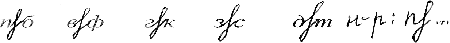 В алфавите пары есть

Их у нас всего лишь 6.

Верхний ряд всегда звенит.

Нижний - тихо говорит.(слайд) Читаем парные согласные хором.7.Работа в парах: Перед вами алгоритм для проверки буквы парного согласного в слове. Восстановите последовательность этапов, пронумеровав их. В пустые квадратики вы должны записать цифры, что должно быть первым, вторым и т.д. Алгоритм для проверки буквы парного согласного в конце слова.           В слове слышу звук…Ч  Читаю слово…П Проверяю…    Пишу букву          Изменяю слово (подбираю родственное) так, чтобы после согласного   звука стоял гласный или сонорный [н]…Сравните с эталоном:1. Читаю слово …2. В слове слышу звук …3.Изменяю слово (подбираю родственное) так, чтобы после согласного звука стоял гласный или сонорный [н]…4. Проверяю …5. Пишу букву… (озвучивает один ученик)-  Поднимите руку, кто не допустил ни одной ошибки. Молодцы!Формулировка правила. (2ученика, затем хором.)Правило (слайд)Если слышишь парный звук,
Будь внимателен, мой друг,
Парный сразу проверяй,
Слово быстро изменяй -
Рядом гласный подставляй!8. Задания снеговика. «Угадай слова». Приготовьте сигнальные карточки ,с помощью которых вы укажите, какую букву надо писать на конце отгаданного слова.Замёрзшая вода. (Лёд.)Зимняя стужа (мороз).Летом жара, а зимой –(холод)Осенью листопад, а зимой( снегопад)Одеяло белое,Не руками сделано,Не ткалось и не кроилось,С неба на землю свалилось ( снег)Летом растет трава, а зимой ( сугроб)Составьте с любым из этих слов предложение.( Дети составляют предложения) Снеговик тоже составил предложение, но слова перепутались и вот , что получилось:Пушистый покрыл землю снег.Помогите словам найти свое место .( Пушистый снег покрыл землю.) Запись предложения в тетрадь. Подчеркните в предложении грамматическую основу.Молодцы!10.Работа в группах. Читаю следующее интересное задание снеговика.-Дорогие ребятишки,  в зоопарк не хотите ли? Выбери верно букву парного согласного. Будьте внимательны! Я буду читать, а вы поднимайте выше ваши сигнальные карточки с парными согласными. (Дети показывают карточки с нужной буквой).Ушастый ё (ш, ж) Чем не хорош(ж,ш)? 
Ено (т , д )…красавец смотрит вниз(з,с), 
Там потянулась слад(д,т)ко ры (з ,с) ь. 
 Медве (т,д) ь пчелиный ищет мёд(д,т). И белый голу(б,п) ь там летает,Всех отдохнуть нас приглашает.11. ФизминуткаЕсли слышишь звонкий звук – в ладоши хлопай , милый друг,Ну, а если глухой – топай ,ты, тогда ногой.12.- А сейчас снеговичок хочет проверить вашу память, запишите по памяти  транскрипцию названия животных , которые прозвучали в этом стихотворении в столбик, звук ,который услышите на конце обведите красным каранашомПроверка.14. Задание снеговика. Сценка.Послушайте весёлое стихотворение Лифшица и на слух найдите слова с парными согласными.Сценка- Здравствуй! – Ёж сказал Чижу.- Здравствуй! – Чиж сказал Ежу,- Где ты был, приятель Чиж?- Я, брат, ёж, летал в Париж.- Это ложь! – воскликнул Ёж.- Чиж ответил:- Ну и что ж!   - Назовите слова с парным согласным в конце.- С красной строки запишите слова, выбрав парный согласный.Ё(ш,ж), чи(ш,ж), ло.(ж,ш).ь, Пари(ж,ш).- Проверка.- Что общего у всех слов?- Подберите к слову ложь антоним (правда)Синоним( обман, неправда, надувательство.- Какое слово лишнее? (Париж. Почему? Имя собственное. Как пишутся имена собственные?)-В каком слове букв меньше, чем звуков?(Еж) В каком букв больше, чем звуков?(Ложь)Снеговичок для вас приготовил метаграмму(Слайд)
15. Метаграмма( резерв урока)С « Б»-в лукошко я спешу,(гриб)С «П»- всех в округе заражу(грипп)- Как называются такие слова ? (Омофоны) Грипп- инфекционное заболевание. Какие правила надо соблюдать, чтобы не заболеть гриппом? (учитель дает детям памятки).Рефлексия (слайд)Итог урока, отметки, д/зВы работали - отлично!
Все делали сами, лично.
Друг другу помогали.
На все вопросы отвечали.
Достойны вознаграждения
И нашего восхищения!Домашнее задание: с. 98 №3